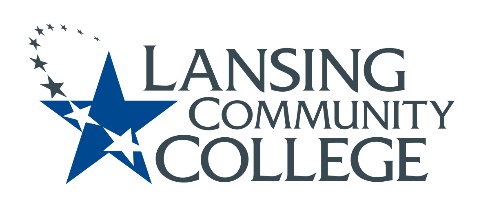 Curriculum Committee Report for the 
Academic SenateMeeting date: 4/05/2023The Curriculum Committee meets on the 1st and 3rd Wednesday of each academic calendar month. The following items were discussed and reviewed at the Curriculum Committee Meeting of 04/05/2023.For those interested in examining the CC documents, they can be found in the folder for Academic Senate review.Proposed New Program(s) of Study: Education, General AssociateProposed New Courses:  n/aProposed Course Revisions:n/aProposed Expedited Course Revisions:n/aProposed Program of Study Discontinuations:n/aProposed Course Discontinuations:n/aOther business: General Education – MTA Humanities Courses Approved:PHIL 215 – Philosophy of ReligionCIMT Course Revision Approvals:AVGM 111AVGM 112AVGM 113AVGM 114LEGL 125LEGL 207/227LEGL 211LEGL 212MATH 098MATH 109Canceled Course:LEGL 110 CJUS 247CJUS 287Next Curriculum Committee will meet on Wednesday, April 19, 2023, from 2:30-4:30 pm on WebEx. Respectfully submitted, Tamara McDiarmid, Curriculum Committee Chair